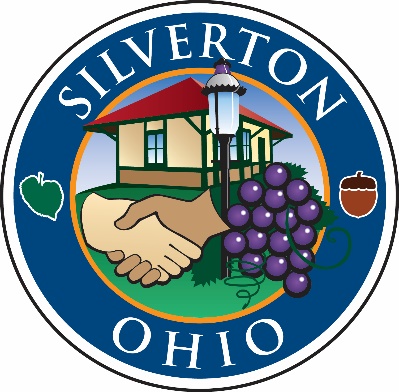 RECORD OF PROCEEDINGSMinutes of the Silverton Village Council MeetingHeld Thursday, March 16, 2017The Council of the Village of Silverton convened in regular session in Council Chambers at 6860 Plainfield Road at 7:00 pm on Thursday, March 16, 2017. Mayor Smith called the meeting to order.OPENING REMARKS:Mayor Smith led a moment of prayer followed by the Pledge of Allegiance. ROLL CALL:Elected Officials:John Smith, Mayor			PresentShirley Hackett-Austin, Council	PresentMark Quarry, Council			PresentFrank Sylvester, Council		PresentIdella Thompson, Council		PresentDottie Williams, Council		PresentFranklin Wilson, Council		PresentAlso present:Tom Carroll, Village Manager Meredith George, Village ClerkBryan Pacheco, DinsmorePatricia Wirthlin, Finance DirectorLt. Tom Butler, District 4 CommanderMAYOR’S COMMENTS AND GUESTS:Mrs. Thompson introduced the March 2017 Silverton Paideia Student of the Month, Mr. Aron Albright. Mayor Smith presented Mr. Albright with a proclamation. Congratulations Aron! Ms. Lenise Fuqua, Principal of Silverton Paideia School are reported that students are currently gearing up for state testing which will take place later this month. The Leader in Me program continues to be a great tool for the students at Silverton Paideia. Silverton recently held a mini “March Madness” tournament with Nativity School. The kids enjoyed it very much and are motivated to be better prepared for next year. Mayor Smith recognized Lt. Tom Butler for his service to Silverton and congratulated him on his upcoming appointment to the rank of Captain.  While we are sad that he will be leaving Silverton, we wish Lt. Butler the best in his new endeavor. APPROVAL OF MINUTES FROM PRIOR MEETINGS:Mayor Smith presented the minutes from the February 16, 2017 Council Meeting, the February 16, 2017 Public Hearing and the March 2, 2017 Workshop. Mr. Wilson moved to approve the minutes and the motion was seconded by Mrs. Hackett-Austin. Motion carried by a unanimous voice vote.  PUBLIC COMMENT:
Emily Culver – 4425 Redmont AvenueMs. Culver stated she was a Deer Park resident and was just present to observe Silverton’s council proceedings. OLD BUSINESS:
None. NEW BUSINESS, GENERAL COMMENTS AND COMMITTEE REPORTS:Village Manager’s Report Mr. Carroll reported the curb work is underway on Gardner Avenue. Asphalt will be placed on top to protect the concrete. This is not the final project. Mr. Carroll added that due to the mild winter a great deal of road work has already begun in the Village.   Mr. Carroll reported the Village staff, along with members of the Fire District are currently going through sexual harassment prevention and diversity training. Mr. Carroll noted there was a supplemental packet that went out, as we received word that there were no concerns with the Phase II environmental report, so the ordinance to approve the purchase of 6943 Montgomery Road was sent out after the initial packet. Committee Reports/Open DiscussionCommittee Reports Mr. Sylvester – No report. Mrs. Williams – No report. Mr. Quarry – No report. Mrs. Thompson – The Friends of Silverton committee will meet on Thursday, March 23 at 5:30 p.m. at the municipal building. All are welcome to attend.  Mr. Wilson – No report. Mrs. Hackett-Austin – No report. Mrs. Hackett-Austin asked if there was a new fire hydrant on Oak Street. Mr. Carroll stated there was and it is not unusual for a new hydrant to be installed when a water main has been replaced. Mr. Quarry asked if the title issues with 6943 Montgomery Road have been resolved. Mr. Carroll reported they have not, and we will not close until the issues are all cleared up. We do not know how long it will take. Additionally, title issues still remain with 6815 Park which is why the closing has not taken place yet. Mr. Sylvester noted there is a lot of debris in the railroad crossing on Montgomery Road. INTRODUCTION AND READING OF NEW AND/OR PENDING LEGISLATION:Mrs. George gave the reading of Ordinance 17-3543 An Ordinance Approving a Stage II Concept Development Plan for a Planned Mixed Use Development in the Planned Mixed Use Development District Bound by Stoll Lane, Stewart Road, Montgomery Road, and the Silverton Corporation Line, and Declaring an Emergency. Mr. Wilson motioned for passage was seconded by Mr. Sylvester. A roll call vote was taken. All members present voted aye. Motion carried. Mrs. Thompson motioned to suspend the rules and was seconded by Mr. Quarry. A roll call vote was taken. All members present voted aye. Motion carried. Mrs. George gave the reading of Ordinance 17-3544 An Ordinance Authorizing the Village Manager to Enter into a Real Estate Contract to Purchase 6805 Montgomery Road and Declaring an Emergency. Mrs. Thompson motioned for passage and was seconded by Mrs. Williams. A roll call vote was taken. All members present voted aye. Motion carried. Mrs. Williams motioned to suspend the rules and was seconded by Mr. Sylvester. A roll call vote was taken. All members present voted aye. Motion carried.Mrs. George gave the reading of Ordinance 17-3545 An Ordinance Authorizing the Village Manager to Enter into a Real Estate Contract to Purchase 6943 Montgomery Road and Declaring an Emergency. Mr. Quarry motioned for passage and was seconded by Mrs. Thompson. A roll call vote was taken. All members present voted aye. Motion carried. Mrs. Thompson motioned to suspend the rules and was seconded by Mr. Sylvester. A roll call vote was taken. All members present voted aye. Motion carried.Mrs. George gave the reading of Ordinance 17-3546 An Ordinance Declaring Official Intent with Respect to Reimbursements of Temporary Advances Made for Capital Expenditures for Land Acquisition in the Village of Silverton to be made from Subsequent Borrowings and Declaring an Emergency. Mrs. Thompson motioned for passage and was seconded by Mr. Sylvester. A roll call vote was taken. All members present voted aye. Motion carried. Mr. Quarry motioned to suspend the rules and was seconded by Mr. Williams. A roll call vote was taken. All members present voted aye. Motion carried.MOTION TO RETIRE TO EXECUTIVE SESSION:
At 7:40 p.m., Mr. Quarry moved to retire to executive session to consider the purchase of property for public purposes, or for the sale of property at competitive bidding, if premature disclosure of information would give an unfair competitive or bargaining advantage to a person whose personal, private interest is adverse to the general public interest, per O.R.C. 121.22(G)2, and to discuss pending or imminent legislation, per O.R.C.(G)3. Mrs. Thompson seconded the motion. A roll call vote was taken. All members present voted aye. Motion carried. 
At 8:25 p.m., Mrs. Thompson moved to end executive session. Mr. Wilson seconded the motion. A roll call vote was taken. All members present voted aye. Motion carried.  MOTION TO RECONVENE THE REGULAR SESSION:Mrs. Williams moved to reconvene the regular session. Mr. Wilson seconded the motion. Motioned carried by a unanimous voice vote. 
ADJOURNMENT:Mrs. Thompson moved for adjournment and was seconded by Mrs. Williams. Motion carried by a unanimous voice vote.The meeting was adjourned at 8:25 p.m.Respectfully submitted,_____________________________        Meredith L. GeorgeClerk of Council_____________________________John A. SmithMayor